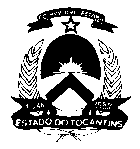 GOVERNO DO TOCANTINSSECRETARIA DA ADMINISTRAÇÃODIRETORIA DE ADMINISTRAÇÃO DE PESSOALFICHA DE INCLUSÃODE SERVIDORÓRGÃO:ÓRGÃO:ÓRGÃO:ÓRGÃO:ÓRGÃO:ÓRGÃO:ÓRGÃO:ÓRGÃO:ÓRGÃO:ÓRGÃO:ÓRGÃO:ÓRGÃO:1 – DADOS PESSOAIS1 – DADOS PESSOAIS1 – DADOS PESSOAIS1 – DADOS PESSOAIS1 – DADOS PESSOAIS1 – DADOS PESSOAIS1 – DADOS PESSOAIS1 – DADOS PESSOAIS1 – DADOS PESSOAIS1 – DADOS PESSOAIS1 – DADOS PESSOAIS1 – DADOS PESSOAISNOME:NOME:NOME:NOME:NOME:NOME:NOME:NOME:NOME:NOME:NOME:NOME:MATRÍCULA:ENDEREÇO:ENDEREÇO:ENDEREÇO:ENDEREÇO:ENDEREÇO:ENDEREÇO:ENDEREÇO:ENDEREÇO:ENDEREÇO:ENDEREÇO:ENDEREÇO:BAIRRO/SETOR:BAIRRO/SETOR:BAIRRO/SETOR:BAIRRO/SETOR:BAIRRO/SETOR:MUNICÍPIO:MUNICÍPIO:MUNICÍPIO:MUNICÍPIO:MUNICÍPIO:MUNICÍPIO:UF:CEP:CEP:TELEFONE:TELEFONE:TELEFONE:TELEFONE:TELEFONE:ESTADO CIVIL:ESTADO CIVIL:ESTADO CIVIL:DATA NASCIMENTO:/               /DATA NASCIMENTO:/               /NACIONALIDADE:NACIONALIDADE:NACIONALIDADE:NACIONALIDADE:NATURALIDADE:NATURALIDADE:NATURALIDADE:NATURALIDADE:NATURALIDADE:NATURALIDADE:NATURALIDADE:UF:NOME PAI:NOME PAI:NOME PAI:NOME PAI:NOME PAI:NOME PAI:NOME PAI:NOME PAI:NOME PAI:NOME PAI:NOME PAI:NOME PAI:NOME MÂE:NOME MÂE:NOME MÂE:CI/RG:CI/RG:CI/RG:ÓRGÃO EXPEDIDOR:ÓRGÃO EXPEDIDOR:ÓRGÃO EXPEDIDOR:DATA EXPEDIÇÃO:/               /DATA EXPEDIÇÃO:/               /DATA EXPEDIÇÃO:/               /DATA EXPEDIÇÃO:/               /CPF:CPF:TÍTULO ELEITOR:TÍTULO ELEITOR:TÍTULO ELEITOR:ZONA:ZONA:ZONA:SEÇÃO:SEÇÃO:SEÇÃO:UF:DATA EXPEDIÇÃO:/               /DATA EXPEDIÇÃO:/               /CERTIFICADO DE RESERVISTA:CERTIFICADO DE RESERVISTA:CERTIFICADO DE RESERVISTA:CATEGORIA:CATEGORIA:CATEGORIA:REGIÃO MILITAR:REGIÃO MILITAR:REGIÃO MILITAR:REGIÃO MILITAR:DATA EXPEDIÇÃO:/               /DATA EXPEDIÇÃO:/               /2 – DADOS FUNCIONAIS2 – DADOS FUNCIONAISCARGO:CARGO:CARGA HORÁRIA:CARGA HORÁRIA:LOTAÇÃO:LOTAÇÃO:MUNICÍPIO:MUNICÍPIO:ESCOLARIDADE:FORMAÇÃO PROFISSIONAL:3 – DADOS FINANCEIROS3 – DADOS FINANCEIROS3 – DADOS FINANCEIROS3 – DADOS FINANCEIROS3 – DADOS FINANCEIROS3 – DADOS FINANCEIROSBANCO:AGÊNCIA:CONTA CORRENTE/POUPANÇA:CONTA CORRENTE/POUPANÇA:CIDADE:UF:PIS/PASEP:PIS/PASEP:PIS/PASEP:OBSERVAÇÃO: Este formulário deverá ser preenchido a máquina ou letra de forma legível, caneta tinta azul e sem rasuras ou emendas.Declaro verdadeira, todas as informações e dados contidos nesta ficha, ciente de incorrer em infrações e estar sujeito às penalidades previstas em Lei, caso comprovadas informações falsas, omissas ou adulteradas.Ciente, firmo a presente._________________________, _____ de ________________ de________.__________________________________Responsável Recursos HumanosAssinatura/carimbo